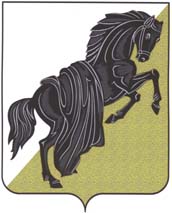 ЧЕЛЯБИНСКАЯ ОБЛАСТЬСОВЕТ ДЕПУТАТОВ БУЛЗИНСКОГО СЕЛЬСКОГО ПОСЕЛЕНИЯ РЕШЕНИЕ23 мая 2019 г. №100с. БулзиВ соответствии с Федеральными законами от 06.10.2003 №131-ФЗ «Об общих принципах организации местного самоуправления в Российской Федерации», от 25.12.2008 №273-ФЗ «О противодействии коррупции», в целях противодействия коррупции в органах местного самоуправления Булзинского сельского поселения,Совет депутатов Булзинского сельского поселения РЕШАЕТ:1. Утвердить прилагаемый Порядок размещения сведений о доходах, расходах, об имуществе и обязательствах имущественного характера лиц, замещающих муниципальные должности и должности муниципальной службы Булзинского сельского поселения, и членов их семей на официальных сайтах органов местного самоуправления Булзинского сельскогопоселения и предоставления  этих сведений общероссийским средствам массовой информации для опубликования.2. Направить главе Булзинского сельского поселения для подписания Порядок, утвержденный пунктом 1 настоящего решения.3. Настоящее решение обнародовать на информационных стендах и разместить на официальном сайте администрации Булзинского сельского поселения4. Включить настоящее решение в регистр муниципальных нормативных правовых актов Булзинского сельского поселения.5. Настоящее решение вступает в силу с момента его официального опубликования.Председатель Совета депутатовБулзинского сельского поселения                                                      Т. И. ГагараУТВЕРЖДЕНрешением Совета депутатовБулзинского сельского поселения                                                                                                  от «23» мая  2019 г. №100Порядок размещения сведений о доходах, расходах, об имуществе и обязательствах имущественного характера лиц, замещающих муниципальные должности и должности муниципальной службы Булзинского сельского поселения, и членов их семей на официальном сайте органа местного самоуправления Булзинского сельского поселения и предоставления  этих сведений общероссийским средствам массовой информации для опубликования1. Настоящим порядком устанавливаются обязанности органа местного самоуправления Булзинского сельского поселения по размещению сведений о доходах, расходах, об имуществе и обязательствах имущественного характера лиц, замещающих муниципальные должности и должности муниципальной службы Булзинского сельского поселения, их супругов и несовершеннолетних детей в информационно-телекоммуникационной сети «Интернет» на официальных сайтах органа местного самоуправления Булзинского сельского поселения (далее - официальные сайты) по прилагаемой форме и предоставлению этих сведений общероссийским средствам массовой информации для опубликования в связи с их запросами, если федеральными законами не установлен иной порядок размещения указанных сведений и (или) их предоставления общероссийским средствам массовой информации для опубликования.2. На официальных сайтах размещаются и общероссийским средствам массовой информации предоставляются для опубликования следующие сведения о доходах, расходах, об имуществе и обязательствах имущественного характера лиц, замещающих муниципальные должности главы Булзинского сельского поселения и депутата Совета депутатов Булзинского сельского поселения Челябинской области и должности муниципальной службы Булзинского сельского поселения, которые включены в Перечень коррупционно – опасных должностей муниципальной службы Булзинского сельского поселения, замещение которых влечет за собой размещение таких сведений, а также сведений о доходах, расходах, об имуществе и обязательствах имущественного характера их супругов и несовершеннолетних детей:а) перечень объектов недвижимого имущества, принадлежащих лицам, замещающим муниципальные должности и должности муниципальной службы Булзинского сельского поселения, их супругам и несовершеннолетним детям на праве собственности или находящихся в их пользовании, с указанием вида, площади и страны расположения каждого из таких объектов;	б) перечень транспортных средств с указанием вида и марки, принадлежащих на праве собственности лицам, замещающим муниципальные должности и должности муниципальной службы Булзинского сельского поселения, их супругам и несовершеннолетним детям;	в) декларированный годовой доход лиц, замещающих муниципальные должности и должности муниципальной службы Булзинского сельского поселения, их супругов и несовершеннолетних детей;	г) сведения об источниках получения средств, за счет которых совершены сделки по приобретению земельного участка, иного объекта недвижимого имущества, транспортного средства, ценных бумаг, долей участия, паев в уставных (складочных) капиталах организаций, если общая сумма таких сделок превышает общий доход лиц, замещающих муниципальные должности и должности муниципальной службы Булзинского сельского поселения, их супругов за три последних года, предшествующих отчетному периоду.3. В размещаемых на официальных сайтах и предоставляемых общероссийским средствам массовой информации для опубликования сведениях о доходах, расходах, об имуществе и обязательствах имущественного характера запрещается указывать:а) иные сведения (кроме указанных в пункте 2 настоящего порядка) о доходах лиц, замещающих муниципальные должности и должности муниципальной службы Булзинского сельского поселения, их супругов и несовершеннолетних детей, об имуществе, принадлежащем на праве собственности названным лицам, и об их обязательствах имущественного характера;б) персональные данные супругов, детей и иных членов семьи лиц, замещающих муниципальные должности и должности муниципальной службы Булзинского сельского поселения;в) данные, позволяющие определить место жительства, почтовый адрес, телефон и иные индивидуальные средства коммуникации лиц, замещающих муниципальные должности и должности муниципальной службы Булзинского сельского поселения, их супругов, детей и иных членов семьи;г) данные, позволяющие определить местонахождение объектов недвижимого имущества, принадлежащих лицам, замещающим муниципальные должности и должности муниципальной службы Булзинского сельского поселения, их супругам, детям, иным членам семьи на праве собственности или находящихся в их пользовании;д) информацию, отнесенную к государственной тайне или являющуюся конфиденциальной.4. Сведения о доходах, расходах, об имуществе и обязательствах имущественного характера, указанные в пункте 2 настоящего порядка, за весь период замещения лицами, замещающими муниципальные должности и должности муниципальной службы Булзинского сельского поселения должностей, замещение которых влечет за собой размещение их сведений о доходах, расходах, об имуществе и обязательствах имущественного характера, а также сведения о доходах, расходах, об имуществе и обязательствах имущественного характера их супругов и несовершеннолетних детей находятся на официальном сайте того органа местного самоуправления Булзинского сельского поселения, в котором лица, замещающие муниципальные должности и должности муниципальной службы Булзинского сельского поселения замещают должности, и ежегодно обновляются в течение 14 рабочих дней со дня истечения срока, установленного для их подачи.5. Размещение на официальных сайтах сведений о доходах, расходах, об имуществе и обязательствах имущественного характера, указанных в пункте 2 настоящего порядка, представленных лицами, замещающими муниципальные должности и должности муниципальной службы Булзинского сельского поселения, обеспечивается специалистами соответствующих кадровых служб (должностными лицами, ответственными за работу по профилактике коррупционных и иных правонарушений) органов местного самоуправления  Булзинского сельского поселения.Размещение на официальном сайте администрации Булзинского сельского поселения сведений о доходах, расходах, об имуществе и обязательствах имущественного характера, указанных в пункте 2 настоящего порядка, представленных лицами, замещающими должности муниципальной службы Булзинского сельского поселения в отраслевых (функциональных) органах администрации Булзинского сельского поселения, направленных специалистами соответствующих кадровых служб (должностными лица, ответственными за работу по профилактике коррупционных и иных правонарушений) отраслевых (функциональных) органов администрации Булзинского сельского поселения, обеспечивается документоведом администрации Булзинского сельского поселения (должностными лицами, ответственными за работу по профилактике коррупционных и иных правонарушений).6. Специалисты кадровых служб (должностные лица, ответственные за работу по профилактике коррупционных и иных правонарушений) органов местного самоуправления Булзинского сельского поселения:а) в течение трех рабочих дней со дня поступления запроса от общероссийского средства массовой информации сообщают о нем лицу, замещающему муниципальную должность и должность муниципальной службы Булзинского сельского поселения, в отношении которого поступил запрос;б) в течение семи рабочих дней со дня поступления запроса от общероссийского средства массовой информации обеспечивают предоставление ему сведений, указанных в пункте 2 настоящего порядка, в том случае, если запрашиваемые сведения отсутствуют на официальном сайте.7. Специалисты соответствующих кадровых служб (должностные лица, ответственные за работу по профилактике коррупционных и иных правонарушений) органов местного самоуправления Булзинского сельского поселения, обеспечивающие размещение сведений о доходах, расходах, об имуществе и обязательствах имущественного характера на официальных сайтах и их представление общероссийским средствам массовой информации для опубликования, несут в соответствии с законодательством Российской Федерации ответственность за несоблюдение настоящего порядка, а также за разглашение сведений, отнесенных к государственной тайне или являющихся конфиденциальными.Глава Булзинского сельского поселения		                                                   А. Р. ТитовОб утверждении Порядка размещения сведений о доходах, расходах, об имуществе и обязательствах имущественного характера лиц, замещающих муниципальные должности и должности муниципальной службы Булзинского сельского поселения, и членов их семей на официальных сайтах органов местного самоуправления Булзинского сельскогопоселения и предоставления  этих сведений общероссийским средствам массовой информации для опубликования